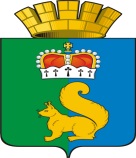 ПОСТАНОВЛЕНИЕАДМИНИСТРАЦИИ ГАРИНСКОГО ГОРОДСКОГО ОКРУГАВ соответствии с Федеральными законами от 21.12.1994 № 68-ФЗ «О защите населения и территорий от чрезвычайных ситуаций природного и техногенного характера», от 06.10.2003 № 131-ФЗ «Об общих принципах организации местного самоуправления в Российской Федерации», руководствуясь   Уставом Гаринского городского округа, ПОСТАНОВЛЯЮ:1. Создать комиссию по обследованию и оценке ущерба вследствие чрезвычайных ситуаций на территории Гаринского городского округа  (далее - Комиссия) и утвердить ее состав согласно (прилагается). 2. Утвердить Положение о Комиссии (прилагается).3. Утвердить форму акта визуального обследования объекта, пострадавшего в результате возникновения чрезвычайной ситуации, на территории Гаринского городского округа (прилагается).4. Утвердить форму акта визуального обследования утраченного имущества первой необходимости граждан в результате чрезвычайной ситуации на территории Гаринского городского округа (прилагается).5. Настоящее постановление опубликовать (обнародовать).6. Контроль за выполнением настоящего постановления возложить на заместителя главы администрации Гаринского городского округа И.А. Егорычева.  Глава  Гаринского городского округа                                                                С.Е. Величко УТВЕРЖДЕНпостановлением администрации
Гаринского городского округа 
от 02. 03. 2022 года N75 О создании комиссии по обследованию и оценке ущерба вследствие чрезвычайных ситуаций на территории Гаринского городского округаСОСТАВ комиссии по обследованию и оценке ущерба вследствие чрезвычайных ситуаций на территории Гаринского Городского округаПриложение 1постановлением администрации
Гаринского городского округа 
от 02. 03. 2022 года N75 О создании комиссии по обследованию и оценке ущерба вследствие чрезвычайных ситуаций на территории Гаринского городского округаПОЛОЖЕНИЕо комиссии по обследованию и оценке ущерба вследствие чрезвычайных ситуаций на территории Гаринского Городского округа1. ОБЩИЕ ПОЛОЖЕНИЯ1.1. Комиссия по определению ущерба от возможных чрезвычайных ситуаций природного и техногенного характера на территории Гаринского Городского округа (далее - Комиссия) является постоянно действующим органом, созданным в целях защиты прав и интересов граждан, восстановления системы жизнеобеспечения территории Гаринского Городского округа от последствий чрезвычайных ситуаций природного и техногенного характера, оперативного решения вопросов, связанных с определением размера ущерба, нанесенного территории, экономике и населению Гаринского района.1.2. В своей деятельности Комиссия руководствуется Конституцией Российской Федерации, законами и иными нормативными правовыми актами Российской Федерации и Свердловской области, Уставом Гаринского Городского округа, муниципальными правовыми актами, а также настоящим Положением.2. ФУНКЦИИ И ЗАДАЧИ КОМИССИИ2.1. Основной задачей Комиссии является определение ущерба от возможных чрезвычайных ситуаций природного и техногенного характера на территории Гаринского Городского округа.2.2. Функции Комиссии:проведение осмотра имущества, пострадавшего от воздействия чрезвычайных ситуаций природного и техногенного характера и принадлежащего физическим лицам, имеющим регистрацию по месту жительства или по месту пребывания на территории Гаринского Городского округа (далее - заявители);определение ущерба, причиненного имуществу заявителей, от воздействия чрезвычайных ситуаций природного и техногенного характера на территории Гаринского Городского округа;взаимодействие с комиссией по предупреждению и ликвидации чрезвычайных ситуаций и обеспечению пожарной безопасности Гаринского городского округа3. ПРАВА КОМИССИИ3.1. Комиссия в пределах своей компетенции имеет право:3.1.1. Запрашивать в установленном порядке от территориальных органов, федеральных органов исполнительной власти, органов исполнительной власти Свердловской области, органов местного самоуправления, юридических и физических лиц информацию по вопросам своей деятельности.3.1.2. В целях составления акта осмотра имущества истребовать у заявителей правоустанавливающие документы на имущество, пострадавшее от воздействия чрезвычайных ситуаций природного и техногенного характера.3.1.3. Осуществлять осмотр имущества, пострадавшего от воздействия чрезвычайных ситуаций природного и техногенного характера, принадлежащего заявителям.4. СОСТАВ И ПОРЯДОК РАБОТЫ КОМИССИИ4.1. Комиссию возглавляет председатель. В случае его отсутствия или по его поручению функции председателя Комиссии выполняет его заместитель.4.2. Заседания Комиссии, в том числе выездные, проводятся по мере необходимости.4.3. Заседания Комиссии проводит председатель или по его поручению заместитель.4.4. Заседание Комиссии считается правомочным, если на нем присутствует не менее половины ее членов.4.5. Заседания Комиссии оформляются протоколом, который ведет секретарь. Протокол подписывается председателем Комиссии и секретарем.4.6. Комиссия осуществляет проверку представленных заявителями документов, осуществляет осмотр имущества заявителей, пострадавшего от воздействия чрезвычайных ситуаций природного и техногенного характера, и составляет акт осмотра имущества согласно приложению к настоящему Положению.Акт осмотра имущества составляется секретарем Комиссии в двух экземплярах, подписывается всеми членами Комиссии и заявителем, утверждается Главой Гаринского городского округа.Один экземпляр акта осмотра имущества не позднее 3 (трех) дней с момента составления вручается заявителю для дальнейшего представления в составе документов в комиссию по предупреждению и ликвидации чрезвычайных ситуаций и обеспечению пожарной безопасности Гаринского городского округа для подготовки предложения для Администрации Гаринского городского округа по использованию муниципального резерва материальных ресурсов для ликвидации чрезвычайных ситуаций на территории Гаринского городского округа.Второй экземпляр акта остается на хранение в Комиссии.Приложение 2к постановлением администрации
Гаринского городского округа 
от 02. 03. 2022 года N75 О создании комиссии по обследованию и оценке ущерба вследствие чрезвычайных ситуаций на территории Гаринского городского округа                                                                                                        УТВЕРЖДАЮ                                                                                                                                                                                 Глава Гаринского городского округа                                                                                    «___» __________20__ годаАКТвизуального обследования объекта, пострадавшего в результате чрезвычайной ситуации на территорииКомиссией в составе:  Председатель комиссии – Ф.И.О должностьЧлены комиссии:Ф.И.О - должностьПроведено визуальное обследование объекта___________________________                                                                                                  наименование объекта расположенного по адресу:____________________________________________________________________________________________________________сведения о принадлежности объекта:___________________________________________________________________________________________________наличие собственника (владельца), сведения о государственной регистрации юридического лица, паспортные данные   физического лица__________________________________________________________________________________________________________________________________пострадавшего в результате:__________________________________________________________________________________________________________                                                         указать причину, дата, время событиясведения о режиме функционирования:________________________________________________________________________________________________                                           указать режим, реквизиты правового актаВ ходе визуального обследования установлено:Характеристика конструктивных элементов:_________________________________________________________________                                        указать характеристики до чрезвычайной ситуации_________________________________________________________________Характеристика повреждений (разрушений) по конструктивным элементам:_________________________________________________________________                                         указать все повреждения конструктивных элементов_________________________________________________________________Заключение комиссии:______________________________________________                                                                        степень утраты (полностью, частично)Предполагаемая сумма ущерба составляет:____________________________Приложение:______________________________________________________                   наличие документов подтверждающих сумму ущерба (при наличии), иные документыПредседатель комиссии:_________________________________________________________________                                                                                      (должность, подпись, фамилия, инициалы)Члены комиссии:_________________________________________________________________                                                                                       (должность, подпись, фамилия, инициалы)_________________________________________________________________                                                                                                                                                        (должность, подпись, фамилия, инициалы)_________________________________________________________________                                                                                                                                                       (должность, подпись, фамилия, инициалы)_________________________________________________________________                                                                                                                                                           (должность, подпись, фамилия, инициалы)_________________________________________________________________                                                                               (должность, подпись, фамилия, инициалы)___________________ _____________________________________________                                                                                                                                                         (должность, подпись, фамилия, инициалы) Приложение № 3постановлением администрации
Гаринского городского округа 
от 02. 03. 2022 года N75 О создании комиссии по обследованию и оценке ущерба вследствие чрезвычайных ситуаций на территории Гаринского городского округа                         УТВЕРЖДАЮ             Глава Гаринского городского округа             ______________________________             (подпись, фамилия, имя, отчество)            «______»_________20_____г.                                  АКТвизуального обследования утраченного имущества первой необходимости граждан в результате чрезвычайной ситуации на территории Гаринского городского округав _____________ 20____ годаАдрес места жительства ______________________________________________________________________________________________________________________________________________________________________________Ф.И.О.пострадавшего-главы семьи _____________________________________________________________________________________________________Члены семьи пострадавшего (совместно проживающие)________________________________________________________________________________________________________________________________________________________________________________________________________________________________________________________________________________________________________________________________________________________________________________________________________________________________________________________________________________________________________________________________________ Список утраченного имущества:Заключение комиссии: ______________________________________________________________________________________________________________     Вписать нужный вариант: (имущество первой необходимости утрачено частично; имущество первой необходимости утрачено полностью; имущество первой необходимости не утрачено).Комиссия в составе:Председатель комиссии:_____________________        ___________________                             ____________     (должность)     (фамилия, имя, отчество)        (подпись)                                 (дата)Члены комиссии:_____________________        ___________________                             ____________     (должность)     (фамилия, имя, отчество)        (подпись)                                 (дата)С заключением комиссии ознакомленПострадавший __________________________   _______                   _____________                                 (фамилия, имя, отчество)                   (подпись)                               (дата)02.03.2022                                  № 75п.г.т. Гари                                 02.03.2022                                  № 75п.г.т. Гари                                 О создании комиссии по обследованию и оценке ущерба вследствие чрезвычайных ситуаций на территории Гаринского Городского округа№п/пСостав комиссииФ.И.О.Должность1Председатель комиссииКоробейников В.В.Заместитель главы администрации по социальным вопросам2Заместитель председателя комиссииМерзлякова С.А.Заместитель главы администрации начальник финансового управления3Секретарь комиссииГагарина О.С.Ведущий специалист отдела ГО ЧС и МОБ работы Члены комиссии4Егорычев И.А. Заместитель главы администрации по вопросам ЖКХ5Гагарин Н.К.Директор МКУ «Городское хозяйство»6Бехтоль Е.В.Ведущий специалист отдела по социальным вопросам7Мальгин В.А.Ведущий специалист отдела по управлению имуществом, строительству, ЖКХ, землеустройству и энергетике8Суслова Ю.А.Ведущий специалист отдела экономикиСписок имущества первой необходимостиУтрачено(ДА или НЕТ)ПримечаниеПредметы для хранения и приготовления пищи - холодильник, газовая плита (электроплита) и шкаф для посудыПредметы мебели для приема пищи - стол и стул (табуретка)Предметы мебели для сна - кровать (диван)Предметы средств информирования граждан - телевизор (радио)Предметы средств водоснабжения и отопления (в случае отсутствия централизованного водоснабжения и отопления) - насос для подачи воды, водонагреватель и котел отопительный (переносная печь)